Por favor, completa las siguientes preguntas utilizando el espacio que consideres oportuno para cada respuesta. Datos de la persona candidataNombre y apellidos:Dirección postal:Teléfono de contacto:Dirección de correo electrónico:Formación y experiencia profesional Describe tu experiencia profesional relacionada con el puesto, indicando fechas y duración de los diferentes trabajos e incluyendo tu actividad en el momento presente. 



Indica qué  experiencia tienes  en la gestión de equipos de trabajo, departamentos o áreas de trabajo. Ilustra la respuesta con algún ejemplo e indica el número de personas que has gestionado en cada ocasión y si se trataba de una asociación o fundación.  ¿Qué experiencia tienes en el diseño, gestión y evaluación de estrategias  y planes de captación de fondos y fidelización? Da algún ejemplo. 
¿Qué conocimientos y experiencia tienes en gestión presupuestaria? Da algún ejemplo en el que hayas gestionado un presupuesto anual superior a 500.000 Euros sin contar los gastos de personal


¿Qué técnicas de captación de fondos y membresía conoces y has utilizado? Por favor, describe tu respuesta, indicando las técnicas y los resultados obtenidos. 

¿Qué conocimientos de tecnología y diferentes canales tecnológicos tienes y has utilizado para la difusión de mensajes?





¿Qué herramientas analíticas conoces y has utilizado a la hora de dar seguimiento a una estrategia de captación a corto, medio y largo plazo? Por favor, ilustra tu respuesta con ejemplos concretos.

¿Cómo ves el futuro de la captación de membresía en organizaciones? ¿Qué técnicas crees que van a desempeñar un papel importante en el futuro próximo? Por favor, desarrolla tu respuesta. 



¿Qué técnicas de fidelización de socios y socias conoces o has empleado en algún momento? Por favor, descríbelas.  Indica tu experiencia en la evaluación de estrategias o planes de captación de fondos y fidelización. Por favor, detalla tu respuesta.





 ¿Tienes experiencia en trabajo internacional con otras organizaciones u oficinas en otros países? Descríbelo, por favor.






¿Has diseñado  en alguno de tus trabajos estrategias de comunicación? ¿Qué experiencia tienes en este ámbito? Por favor, ilustra tu respuesta con ejemplos concretos.






¿ Te parece importante incorporar la  perspectiva de género en este puesto? ¿ Por qué? Explícanos, por favor, cómo lo harías.¿Como clasificarías tus conocimientos de la lengua inglesa? Pobre, medio, bueno, muy bueno (indica si tienes algún certificado o diploma del nivel):¿Has trabajado anteriormente con voluntarios y voluntarias?, describe qué tipo de trabajo has realizado. 

¿Tienes experiencia como activista de Amnistía Internacional? En caso afirmativo, descríbela.
Muchas gracias por tu tiempo. Envía el formulario cumplimentado antes del día 31 de julio 2019, indicando la referencia (RESPONSABLE CAPTACIÓN), a la dirección de correo electrónico: rrhh@es.amnesty.org, Sólo se aceptarán aquellas candidaturas que envíen su CV y el formulario cumplimentadoLas pruebas y entrevistas tendrán lugar en Madrid a partir del 23 de septiembre  y la incorporación al puesto será en el mes de octubre.Cuestionario Preselección de CandidaturasRESPONSABLE DEPARTAMENTO DE SOCIOS, SOCIAS Y FONDOS Junio 2019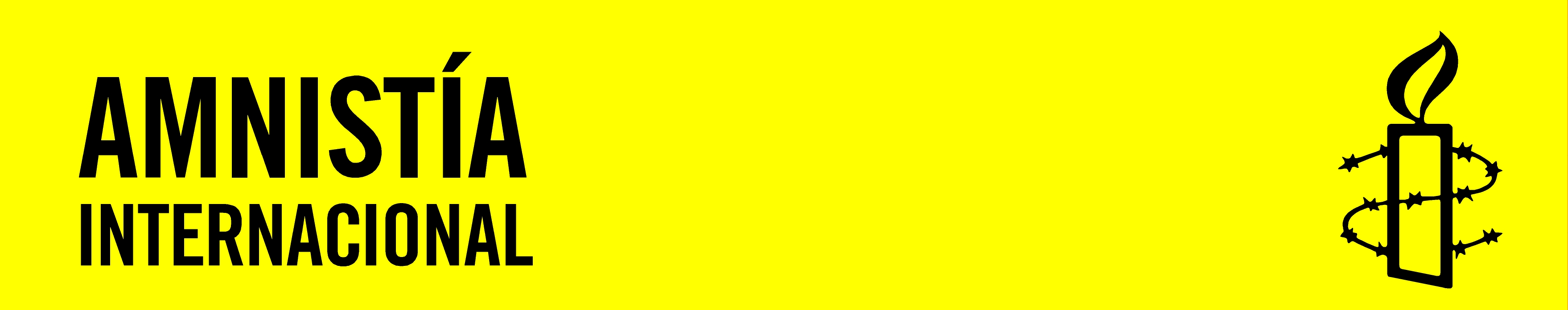 